Publicado en Madrid el 22/03/2024 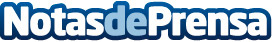 Las marcas Boutijour, Perricone MD y Byoode explican las diferencias entre la cosmética coreana y la occidental ¿Es mejor la cosmética coreana que la occidental? En realidad, no. Simplemente, parten de diferentes filosofías. Aquí van las claves para entenderlasDatos de contacto:Gerardo PeñaByoode652 01 69 23Nota de prensa publicada en: https://www.notasdeprensa.es/las-marcas-boutijour-perricone-md-y-byoode Categorias: Nacional Madrid Consumo Belleza http://www.notasdeprensa.es